香港援建四川地震災區的項目包括以下哪些範疇？ 2. 香港援建四川的省道303線是來往哪兩個地方的公路？3. 香港在四川臥龍援建了甚麼項目以保護大熊貓？4. 香港和內地醫療界合作，為截肢災民免費安裝                 和提供                 。	你認為香港能夠在援助四川公路基建上扮演重要角色的原因是甚麼？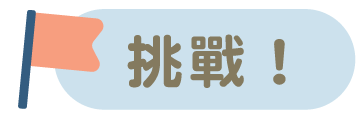 延伸閱讀　《對口支援，同舟共濟》　https://chiculture.org.hk/tc/china-today/3163觀看短片《八年援建汶川之役》(第34集)，回答以下問題，圈出適當的英文字母，或在     上填上答案。 https://chiculture.org.hk/tc/historystory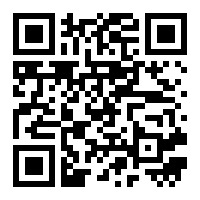 ①醫療衞生②教育③高鐵④公路基建①②③B. ②③④C. ①③④D. ①②④成都至臥龍B. 映秀至臥龍C. 映秀至成都D. 映秀至黃龍A. 臥龍熊貓保護區B. 臥龍森林保護區C. 臥龍自然保護區D. 四川自然保護區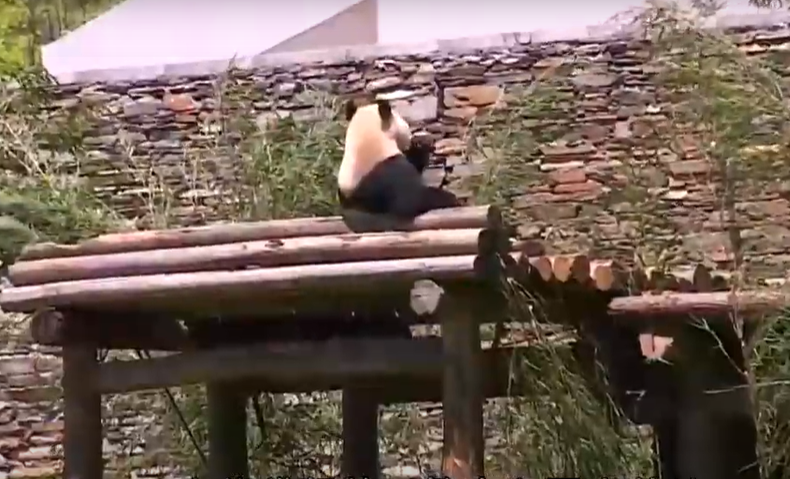 